Об утверждении программы профилактики нарушений обязательных требований, осуществляемой органом муниципального контроля – Администрацией Североуральского городского округа, на 2019 годВ соответствии с частью 1 статьи 8.2 Федерального закона от 26 декабря 2008 года № 294-ФЗ «О защите прав юридических лиц и индивидуальных предпринимателей при осуществлении государственного контроля (надзора) и муниципального контроля», Постановлением Правительства Российской Федерации от 26.12.2018 № 1680 «Об утверждении общих требований 
к организации и осуществлению органами государственного контроля (надзора), органами муниципального контроля мероприятий по профилактике нарушений обязательных требований, требований, установленных муниципальными правовыми актами», Администрация Североуральского городского округаПОСТАНОВЛЯЕТ:1. Утвердить Программу профилактики нарушений обязательных требований, осуществляемую органом муниципального контроля - Администрацией Североуральского городского округа, на 2019 год (прилагается).2. Структурным подразделениям Администрации Североуральского городского округа, уполномоченным на осуществление муниципального контроля в соответствующих сферах деятельности, обеспечить в пределах своей компетенции выполнение Программы профилактики нарушений обязательных требований, утвержденной настоящим постановлением.3. Признать утратившим силу постановление Администрации Североуральского городского округа от 28.05.2018 № 564 «Об утверждении программы профилактики нарушений, осуществляемой органом муниципального контроля – Администрацией Североуральского городского округа».4. Контроль за исполнением настоящего постановления возложить на Первого заместителя Главы Администрации Североуральского городского округа С.А. Золотареву.5. Опубликовать настоящее постановление в газете «Наше слово» и на официальном сайте Администрации Североуральского городского округа.Глава  Североуральского городского округа	                                        В.П. МатюшенкоУТВЕРЖДЕНА:постановлением АдминистрацииСевероуральского городского округаот 02.07.2019 № 679 «Об утверждении программы профилактики нарушений обязательных требований, осуществляемой органом муниципального контроля – Администрацией Североуральского городского округа, на 2019 год»Программа профилактики нарушений обязательных требований,  осуществляемая органом муниципального контроля – Администрацией Североуральского городского округа, на 2019 год Программа профилактики нарушений обязательных требований, осуществляемая органом муниципального контроля, Администрацией Североуральского городского округа, на 2019 год, разработана в соответствии с Постановлением Правительства Российской Федерации от 26.12.2018 № 1680 «Об утверждении общих требований к организации и осуществлению органами государственного контроля (надзора), органами муниципального контроля мероприятий по профилактике нарушений обязательных требований, требований, установленных муниципальными правовыми актами».Раздел I. Анализ и оценка состояния подконтрольной сферыПодконтрольными субъектами профилактических мероприятий при осуществлении муниципального контроля являются юридические лица, индивидуальные предприниматели, осуществляющие хозяйственную и (или) иную деятельность на территории Североуральского городского округа а также физические лица при осуществлении муниципального земельного контроля и муниципального жилищного контроля.В 2018 году в рамках осуществления муниципального жилищного контроля проведена одна плановая проверка соблюдения обязательных требований в отношении Товарищества собственников жилья «КЕДР», в ходе которой было вынесено предписание об устранении нарушений.Одной из причин нарушений обязательных требований является недостаточная информированность подконтрольных субъектов о содержании этих требований.По остальным видам муниципального контроля плановые и внеплановые проверки юридических лиц в 2018 году не проводились в связи с отсутствием нормативного правового регулирования осуществления муниципального контроля.Раздел II. Основные цели и задачи профилактики нарушенийНастоящая Программа разработана в соответствии с Федеральным законом 
от 26 декабря 2008 года № 294-ФЗ «О защите прав юридических лиц и индивидуальных предпринимателей при осуществлении государственного контроля (надзора) и муниципального контроля» и определяет цели, задачи и порядок осуществления органом муниципального контроля в 2019 году профилактических мероприятий.Целями профилактических мероприятий являются:предупреждение возможных нарушений обязательных требований подконтрольными субъектами;разъяснение подконтрольным субъектам обязательных требований;создание у подконтрольных субъектов мотивации к неукоснительному соблюдению обязательных требований;снижение ущерба, причиненного в результате нарушений обязательных требований;повышение прозрачности системы муниципального контроля.Задачами профилактических мероприятий являются:формирование у должностных лиц органа муниципального контроля и у подконтрольных субъектов единого понимания обязательных требований;выявление причин, факторов и условий, способствующих нарушению обязательных требований, определение способов устранения или снижения рисков их возникновения;повышение правосознания и правовой культуры подконтрольных субъектов.Показателями качества и эффективности реализации Программы являются:снижение количества нарушений обязательных требований;информированность подконтрольных субъектов о содержании обязательных требований;понятность обязательных требований, их однозначное толкование подконтрольными субъектами и должностными лицами органа муниципального контроля;удовлетворенность подконтрольных субъектов доступностью информации о принятых и готовящихся изменениях в содержании обязательных требований, размещенной на официальном сайте Администрации Североуральского городского округа;информированность подконтрольных субъектов о порядке проведения проверок и их правах при проведении проверок;выполнение программных профилактических мероприятий.Раздел III. План мероприятий по профилактике нарушений на 2019 год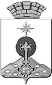 АДМИНИСТРАЦИЯ СЕВЕРОУРАЛЬСКОГО ГОРОДСКОГО ОКРУГАпостановление02.07.2019_	№ __679__г. Североуральск№ п/пПеречень видов муниципального контроля, осуществляемого Администрацией Североуральского городского округа, структурные подразделения Администрации Североуральского городского округа уполномоченныена проведение соответствующего вида муниципального контроляПредмет муниципального контроляОбязательные требования, установленные муниципальными правовыми актами, оценка соблюдения которых является предметом муниципального контроля12341Муниципальныйземельный контроль - - отдел градостроительства, архитектуры и землепользования Администрации Североуральского городского округаСоблюдение подконтрольными субъектами требований к использованию земель, установленных муниципальными нормативными правовыми актами и законодательством Российской ФедерацииТребований земельного законодательства:- о недопущении самовольного занятия земельных участков или части земельного участка, в том числе использование земельного участка лицом, не имеющим предусмотренных законодательством Российской Федерации прав на указанный земельный участок;- о переоформлении юридическими лицами в установленный федеральным законом срок права постоянного (бессрочного) пользования земельными участками на право аренды земельных участков или приобретение земельных участков в собственность;- об использовании земельных участков по целевому назначению в соответствии с его принадлежностью к той или иной категории земель и (или) разрешенным использованием;- своевременно приступать к использованию земельных участков в случаях, если сроки освоения земельных участков предусмотрены законодательством Российской Федерации и (или) договорами;Требований земельного и гражданского законодательства Российской Федерации, связанных с уступкой права пользования землей;Требований законодательства Российской Федерации: - связанных с обязанностью по приведению земель в состояние, пригодное для использования по целевому назначению, в том числе требований по рекультивации земель при разработке месторождений полезных ископаемых, включая общераспространенные полезные ископаемые, осуществлении строительных, мелиоративных, изыскательских и иных работ, в том числе работ, осуществляемых для внутрихозяйственных или собственных надобностей;- о запрете самовольного снятия, перемещения и уничтожения плодородного слоя почвы; - связанных с выполнением в установленный срок предписаний об устранении нарушений земельного законодательства, выданных должностными лицами в пределах их компетенции2Муниципальный контроль за сохранностью автомобильных дорог местного значения - отдел по городскому и жилищно-коммунальному хозяйству Администрации Североуральского городского округаСоблюдение подконтрольными субъектами требований к сохранности автомобильных дорог, установленных федеральными законами, законами Свердловской области, муниципальными правовыми актами Североуральского городского округаТребования:- к строительству, реконструкции, ремонту и содержанию дорог, дорожных сооружений, железнодорожных переездов;- к перекладке, переносу, переустройству инженерных коммуникаций и (или) их эксплуатации в границах полос отвода дорог;- к размещению объектов дорожного сервиса, рекламных конструкций и иных нестационарных объектов, в том числе нестационарных объектов торговли;- к осуществлению перевозок по дорогам тяжеловесных и крупногабаритных грузов;- к дорожным работам;- к строительству, реконструкции, ремонту и содержанию элементов обустройства дорог3Муниципальный жилищный контроль - отдел по городскому и жилищно-коммунальному хозяйству Администрации Североуральского городского округаСоблюдение подконтрольными субъектами требований, установленных в отношении муниципального жилищного фонда федеральными законами и законами Свердловской области в сфере жилищных отношений, а также муниципальными правовыми актами Североуральского городского округаТребования:- к использованию и содержанию общего имущества собственников помещений в многоквартирных домах:- обеспечение надлежащего содержания несущих и ненесущих конструкций многоквартирных домов;- обеспечение надлежащего содержания оборудования и систем инженерно-технического обеспечения, входящих в состав общего имущества в многоквартирном доме; - обеспечение надлежащего содержания иного общего имущества в многоквартирном доме (помещений, входящих в состав общего имущества в многоквартирном доме, придомовой территории)4Муниципальный лесной контроль - отдел по городскому и жилищно-коммунальному хозяйству Администрации Североуральского городского округаСоблюдение подконтрольными субъектами, установленных федеральным законодательством, законодательством Свердловской области и муниципальными правовыми актами Североуральского городского округа в сфере лесных отношений, требований по использованию, охране, защите, воспроизводству лесовТребования лесного законодательства по использованию, охране, защите и воспроизводству городских лесов Североуральского городского округа:обеспечение соблюдения правил санитарной безопасности в лесах;- обеспечение соблюдения правил пожарной безопасности в лесах;- обеспечение соблюдения правил использования лесов для осуществления рекреационной деятельности;- обеспечение соблюдения правил заготовки древесины;- обеспечение соблюдения правил лесовосстановления;- обеспечение соблюдения правил использования лесов для осуществления научно-исследовательской деятельности, образовательной деятельности;- обеспечение соблюдения правил ухода за лесами;- обеспечение соблюдения правил заготовки и сбора недревесных лесных ресурсов;- обеспечение соблюдения правил заготовки пищевых лесных ресурсов и сбора лекарственных растений;- обеспечение соблюдения правил использования лесов для выращивания лесных, плодовых, ягодных, декоративных растений, лекарственных растений;- обеспечение соблюдения правил использования лесов для строительства, реконструкции, эксплуатации линейных объектов 5Муниципальный контроль в сфере благоустройства - отдел по городскому и жилищно-коммунальному хозяйству Администрации Североуральского городского округаСоблюдение подконтрольными субъектами обязательных требований, установленных Правилами благоустройства территории Североуральского городского округа, утвержденных решением Думы Североуральского городского округа от 21.02.2018 № 7Требования:- к состоянию общественных пространств, состоянию и облику зданий различного назначения и разной формы собственности, к имеющимся в муниципальном образовании объектам благоустройства и их отдельным элементам: к количеству, объему и установке  контейнеров и урн для мусора, к размещению улично-технического оборудования, к установке осветительного оборудования, к выбору и установке малой архитектурной формы, уличной мебели, цветочниц, установке ограждений, некапитальных нестационарных сооружений, к организации различного вида площадок, созданию и благоустройству пешеходных коммуникаций, к благоустройству участков жилой застройки, территорий рекреационного назначения;- обеспечение доступности городской среды6Контроль соблюдения условий организации регулярных перевозок на территории муниципального образования - отдел по городскому и жилищно-коммунальному хозяйству Администрации Североуральского городского округаСоблюдение подконтрольными субъектами требований, установленных федеральными законами, законами Свердловской области, а также муниципальными нормативными правовыми актами Североуральского городского округа в области регулярных перевозок пассажиров и багажа автомобильным транспортом по муниципальным маршрутам таких перевозокТребования:- к безопасности пассажирских перевозок автомобильным транспортом;- к качеству предоставления услуг;- к доступности пассажирских перевозок автомобильным транспортом;- к равенству доступа перевозчиков к участию в осуществлении пассажирских перевозок автомобильным транспортом7Муниципальный контроль за соблюдением законодательства в области розничной продажи алкогольной продукции - отдел экономики и потребительского рынка Администрации Североуральского городского округаСоблюдение подконтрольными субъектами требований, установленных федеральными законами, законами Свердловской области, а также муниципальными нормативными правовыми актами Североуральского городского округа в области розничной продажи алкогольной продукцииТребования к соблюдению границ, прилегающих к некоторым организациям и объектам территорий, на которых не допускается розничная продажа алкогольной продукции8Муниципальный контроль в области торговой деятельности - отдел экономики и потребительского рынка Администрации Североуральского городского округаСоблюдение подконтрольными субъектами требований, установленных муниципальными нормативными правовыми актами Североуральского городского округа в области торговой деятельности, а также федеральными законами, законами Свердловской областиТребования к размещению нестационарных торговых объектов на земельных участках, в зданиях, строениях, сооружениях, находящихся в государственной неразграниченной собственности, осуществляется в соответствии со схемой размещения нестационарных торговых объектов с учётом необходимости обеспечения устойчивого развития территории и достижения нормативов минимальной обеспеченности населения площадью торговых объектов9Муниципальный контроль за использованием и охраной недр при добыче общераспространенных полезных ископаемых, а также при строительстве подземных сооружений, не связанных с добычей полезных ископаемых - отдел градостроительства, архитектуры и землепользования Администрации Североуральского городского округаСоблюдение подконтрольными субъектами требований, установленных законодательством Российской Федерации, Свердловской области, при добыче общераспространенных полезных ископаемых, а также при строительстве подземных сооружений, не связанных с добычей полезных ископаемых, на территории Североуральского городского округаТребования по рациональному использованию и охране недр предъявляемые к пользователям участков недр местного значения:Соблюдать условия лицензии на право пользование недрами, а также:– проводить работы в границах участка недр местного значения предоставленного в пользование;– сроки начала работ (подготовки технического проекта, выхода на проектную мощность, представления геологической информации на государственную экспертизу);– согласованный уровень добычи полезных ископаемых;– сроки подготовки проектов ликвидации или консервации горных выработок и рекультивации земель.Пользователь недр обязан соблюдать требования проектной документации, а также:– обеспечивать ведение геологической, маркшейдерской и иной документации в процессе всех видов пользования недрами и её сохранность:– осуществлять охрану месторождений полезных ископаемых от затопления, обводнения, пожаров и других факторов, снижающих качество полезных ископаемых и промышленную ценность месторождений или осложняющих их разработку– предотвращать загрязнение недр при проведении работ, связанных с пользованием недрами, особенно при захоронении вредных веществ и отходов производства, сбросе сточных вод– не проводить самовольную застройку площадей залегания полезных ископаемых и соблюдать установленный порядок использования этих площадей в иных целях– предотвращать накопление промышленных и бытовых отходов на площадях водосбора и в местах залегания подземных вод, используемых для питьевого или промышленного водоснабжения.– принимать меры по предотвращению загрязнения, засорения подземных водных объектов и истощения вод, а также соблюдать установленные нормативы допустимого воздействия на подземные водные объекты– вести в установленном порядке учёт объема забора (изъятия) водных ресурсов из водных объектов, регулярные наблюдения за водными объектами и их водоохранными зонами Запрещается добыча подземных вод устройствами (скважинами и каптажами), не оборудованными измерительными устройствами (счетчиками, расходомерами), которыми должны быть оборудованы все выпуски, в том числе аварийные.При добыче подземных вод не допускается выпуск добываемых подземных вод, не предусмотренный проектной документацией.Пользователь недр обязан приостановить добычу общераспространенных полезных ископаемых в случаях возникновения непосредственной угрозы жизни и здоровью людей, работающих или проживающих в зоне влияния работ, нанесения ущерба хозяйственным объектам или окружающей среде, возникновения чрезвычайных ситуаций (стихийные бедствия и др.).N № п/пНаименование мероприятияСрок реализации мероприятияОтветственный исполнитель123421Осуществление информирования юридических лиц, индивидуальных предпринимателей по вопросам соблюдения обязательных требований.В случае изменения обязательных требований - подготовка и распространение комментариев о содержании новых нормативных правовых актов, устанавливающих обязательные требования, внесенных изменениях в действующие акты, сроках и порядке вступления их в действие, а также рекомендаций о проведении необходимых организационных, технических мероприятий, направленных на внедрение и обеспечение соблюдения обязательных требованийВ течение года (по мере необходимости)Структурные подразделенияАдминистрации Североуральского городского округа, уполномоченные на осуществление муниципального контроля в соответствующей сфере деятельности, указанные в разделе I настоящей Программы3   2 Обеспечение регулярного (не реже одного раза в год) обобщения практики осуществления в соответствующей сфере деятельности муниципального контроля и размещение на официальном сайте Администрации Североуральского городского округа в сети «Интернет" соответствующих обобщений, в том числе с указанием наиболее часто встречающихся случаев нарушений обязательных требований с рекомендациями в отношении мер, которые должны приниматься юридическими лицами, индивидуальными предпринимателями в целях недопущения таких нарушенийянварь2020 годаСтруктурные подразделенияАдминистрации Североуральского городского округа, уполномоченные на осуществление муниципального контроля в соответствующей сфере деятельности, указанные в разделе I настоящей Программы4  3Выдача предостережений о недопустимости нарушения обязательных требований в соответствии с частями 5 - 7 статьи 8.2 Федерального закона от 26 декабря 2008 года № 294-ФЗ «О защите прав юридических лиц и индивидуальных предпринимателей при осуществлении государственного контроля (надзора) и муниципального контроля» (если иной порядок не установлен федеральным законом)В течение года(по мере необходимости)Структурные подразделенияАдминистрации Североуральского городского округа, уполномоченные на осуществление муниципального контроля в соответствующей сфере деятельности, указанные в разделе I настоящей Программы44Ежегодный план проведения плановых проверок юридических лиц и индивидуальных предпринимателей на календарный годдекабрь2019 годаСтруктурные подразделенияАдминистрации Североуральского городского округа, уполномоченные на осуществление муниципального контроля в соответствующей сфере деятельности, указанные в разделе I настоящей Программы55Проведение в ходе проверок профилактических бесед, направленных на предупреждение правонарушений, в случае отсутствия каких-либо нарушений обязательных требованийВ ходе проверокСпециалисты структурных подразделенийАдминистрации Североуральского городского округа, уполномоченных на осуществление муниципального контроля в соответствующей сфере деятельности, указанные в разделе I настоящей Программы66Размещение на официальном сайте Администрации Североуральского городского округа разъяснений по часто задаваемым вопросам, касающихся осуществления муниципального контроляВ течение года по мере поступления вопросовСтруктурные подразделенияАдминистрации Североуральского городского округа, уполномоченные на осуществление муниципального контроля в соответствующей сфере деятельности, указанные в разделе I настоящей Программы